WORD – MEANINGS MAKE SENTENCESQuestion - AnswersQ.1 What did Rohan and Anu want ?Ans. Rohan and Anu wanted to have as a pet .Q.2 Where did they go ?Ans. They went to the pet shop in the market .Q.3 What did Granny tell the shopkeeper ?Ans. Granny told the shopkeeper that he should not keep birds in the cage.Q.4 What did the shopkeeper tell granny ?Ans. The shopkeeper told granny that he is sorry and he will never sell birds from now.Q.5 What did Rohan , Anu and Granny do after buying the birds ?Ans. They opened the doors of cages and the birds flew away happily. ***************S.No.WORDMEANING1.ParakeetParrot2.WantTo have a wish for something3.HoppedTo jump on one leg4.CageA box made of bars or wire5.ShopkeeperShop ownerS.No.WORDSENTENCEShopkeeperThe shopkeeper met them with a smile.CageThere is a beautiful bird in the cage.PetShe keeps a parrot as a pet.KeepYou can’t keep this a secret.HoppedThe birds hopped out from the cage.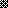 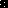 